Single Board ComputerFull-sizew w w . i ei w or l d .c om 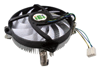 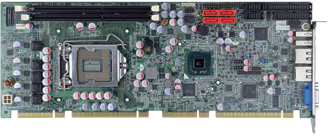 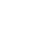 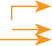 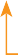 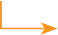 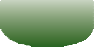 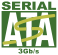 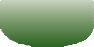 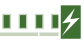 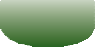 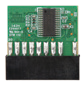 Dual-channel DDR3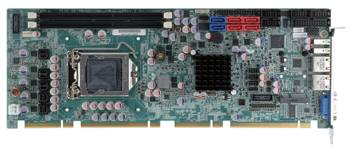 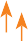 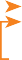 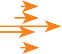 I²CFront panel 2 x RS-232Dual-channel DDR34 x SATA 3Gb/s2 x RS-2321333/1066 MHz2 x SATA 6Gb/sSMBus TPMIntel ®KB/MSRS-422/4852 x RS-232LPTDIO IRUSB 2.0 LAN11333/1066 MHzSMBus I²CFront panelTPMIntel®RS-422/485 KB/MSFDDLPTDIOUSB 2.0 IRCF-115XC-R101U chassis compatible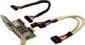 Q674 x SATA 3Gb/sDVI-D PCIe MiniLAN2 VGATPM 1.2 SupportH614 x USB 2.0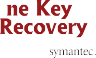 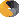 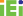 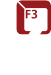 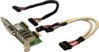 DVI-D AudioLANVGAIO-KIT-001-R20DVI cable included in DVI modelFeatures6 x USB 2.0(optional)IO-KIT-001-R20DVI cable included in DVI modelPICMG 1.3 full-size graphics grade solutionLGA 1155 Intel® Core™ i7/i5/i3, Pentium® or Celeron® processors supported	 	Up to 16 GB 1333 MHz dual-channel DDR3 SDRAMDDR3 13331.35V DDR3SATA 3Gb/sSupports dual independent display by VGA and DVI-D (DVI model)Supports RAID function via SATA 6Gb/s and SATA 3Gb/sTPM v1.2 hardware security provided by the TPM moduleFeaturesFull-size PICMG 1.3 graphics grade solutionTPM 1.2 SupportIEI One Key Recovery solution allows you to create rapid OS backup and recoverySpecificationsLGA 1155 Intel® Core™ i7/i5/i3, Pentium® or Celeron® processor supportedDual-channel 1333/1066 MHz DDR3/DDR3L SDRAM supported up to 16 GBIntel® HD graphics technology integrates high-performance graphics and media processingCPU: LGA 1155 socket supports Intel® Core™ i7/ i5/i3, Pentium® or Celeron® processorChipset: Intel® Q67Memory: Two 240-pin 1333/1066 MHz dual- channel unbuffered DDR3 & DDR3L SDRAMFront Panel: 1 x Front panel connector (2x7 pin, power LED, HDD LED, speaker, power button, reset button)Audio: Supports 7.1-channel HD Audio by IEI AC-KIT-892HD-R10 kitTPM v1.2 hardware security function supported by TPM moduleIEI One Key Recovery solution allows you to create rapid OS backup and recoverySpecificationsDIMMs support up to 16 GB BIOS: UEFI BIOSGraphics Engine: Intel® HD Graphics Gen 6 supports DX10.1 and OpenGL 3.0Full MPEG2, VC1, AVC Decode Display Output1 x VGA (up to 2048x1536@75Hz)1 x DVI-D (via header to IO-KIT-001-R20 DVI-D/ USB module) (optional)EthernetLAN1: Intel® 82583V PCIe controllerLAN2: Intel® 82579 PHY with Intel® AMT 7.0 supportExternal I/O Interface: 2 x USB 2.0 Internal I/O Interfacex KB/MS (1x6 pin) 1 x LPT (2x13 pin) 1 x RS-422/485 (1x4 pin, P=2.0)x SATA 6Gb/s (RAID 0/1/5/10 supported) 4 x RS-232 (2x5pin, P=2.54)4 x SATA 3Gb/s (RAID 0/1/5/10 supported) 4 x USB 2.0 (Golden finger)6 x USB 2.0 (2x4 pin, P=2.54)Packing ListOrdering InformationTPM: 1 x TPM (2x10 pin)SMBus: 1 x SMBus (1x4 pin)Infrared Interface: 1 x Infrared Interface (1x5 pin) ExpansionPCIe signal and PCI signal via golden finger 1 x Full/Half-size PCIe Mini card slot Watchdog Timer: Software programmable supports 1~255 sec. system resetDigital I/O: 8-bit digital I/O (2x5 pin) Fan Connector: 1 x Smart fan (1x4 pin)Power Supply: AT/ATX power supply supported Power Consumption5V@3.45A, 12V@0.32A, Vcore_12V@5.24A,3.3V@1.69A, 5VSB@0.17A (3.4GHz Intel®Core™ i7-2600K with two 2 GB 1333 MHz DDR3 memory)Operating Temperature: -10°C ~ 60°C Storage Temperature: -20°C ~ 70°COperating Humidity: 5% ~ 95%, non-condensingDimensions: 338 mm x 126 mm Weight: GW: 1200g / NW: 420g CE/FCC compliantCPU: LGA 1155 socket supports Intel® Core™ i7/i5/i3, Pentium® or Celeron® processor Chipset: Intel® H61Memory: Two 240-pin 1333/1066 MHz dual-channel unbuffered DDR3 & DDR3L SDRAM DIMMs support up to 16 GBBIOS: UEFI BIOSGraphics EngineIntel® HD Graphics Gen 6 supports DX10.1 and OpenGL 3.0Full MPEG2, VC1, AVC Decode Display Output1 x VGA (up to 2048x1536@75Hz)1 x DVI-D (up to 1920x1200@60Hz)(via header to IO-KIT-001-R20 DVI-D/USB module) (optional)EthernetLAN1: Realtek RTL8111E PCIe GbE controller with ASF 2.0 supportLAN2: Realtek RTL8111E PCIe GbE controller TPM: 1 x TPM (2x10 pin)SMBus: 1 x SMBus (1x4 pin) I²C: 1 x I²C (1x4 pin)Infrared Interface: 1 x Infrared Interface (1x5 pin) Digital I/O: 8-bit digital I/O (2x5 pin)External I/O Interface: 2 x USB 2.0Audio: Supports by IEI AC-KIT-892HD-R10 audio kitPacking ListOrdering InformationInternal I/O Interface1 x FDD (2x17 pin) 1 x KB/MS (1x6 pin) 1 x LPT (2x13 pin) 4 x SATA 3Gb/s1 x RS-422/485 (1x4 pin, P=2.0)2 x RS-232 (2x5pin, P=2.54)4 x USB 2.0 (2x4 pin, P=2.54)4 x USB 2.0 (Golden finger) Front Panel1 x Front panel (2x7 pin, power LED, HDD LED, speaker, power button, reset button) Expansion: PCIe signal and PCI signal via golden fingerWatchdog Timer: Software programmable supports 1~255 sec. system resetFan Connector: 1 x Smart fan (1x4 pin) Power Supply: 5V/12V, AT/ATX support Power Consumption5V@4.41A, 12V@0.21A, Vcore_12V@7.72A,3.3V@1.71A, 5VSB@0.16A(3.4GHz Intel® Core™ i7-2600K with two 2 GB 1333 MHz DDR3 memory)Operating Temperature: -10°C ~ 60°C Storage Temperature: -20°C ~ 70°C Operating Humidity: 5% ~ 95%, non- condensingDimensions: 338 mm x 126 mm Weight: GW: 1200g / NW: 420g CE/FCC compliant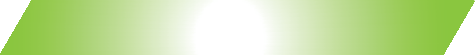 Part No.DescriptionPCIE-H610-R10Full-size PICMG 1.3 CPU card supports 32nm LGA 1155 Intel® Core™ i7/i5/i3 CPU with Intel® H61, DDR3, VGA, dual Realtek PCIe GbE, USB 2.0, SATA 3Gb/s, HD Audio and RoHSPCIE-H610-DVI-R10Full-size PICMG 1.3 CPU card supports 32nm LGA 1155 Intel® Core™ i7/i5/i3 CPU with Intel® H61, DDR3, VGA, DVI-D, dual Realtek PCIe GbE, USB 2.0, SATA 3Gb/s, HD Audio and RoHS19800-000049-RSLPT flat cable, 240mm, P=2.5419800-000075-RSPS/2 KB/MS cable with bracket, 220mm, P=2.032102-000100-200-RSSATA power cable, MOLEX 5264-4P to SATA15P32200-000017-RSFDD Cable, 520mm, P=2.5432205-003800-300-RSRS-422/485 cable, 200mm, P=2.0AC-KIT-892HD-R107.1-channel HD Audio kit with Realtek ALC892 supports dual audio streamsCF-115XA-R10High performance LGA 1155/LGA 1156 cooler kit, 1U chassis compatible,73WCF-115XC-R10LGA 1155/LGA 1156 cooler kit, 1U chassis compatible, 45WCF-115XD-R10LGA 1155/LGA 1156 cooler kit, 1U chassis compatible, 65WCF-115XE-R10High performance LGA 1155/LGA 1156 cooler kit, 95WCPU-DT-C-G440Intel® Celeron® G440 processor, LGA 1155, single core 1.6GHz, 1Mcache, 35W, compatible with CF-115XC-R10 CPU coolerCPU-DT-i3-2120TIntel® Core™ i3-2120T processor, LGA 1155, dual core 2.6GHz, 3M cache,35W, compatible with CF-115XC-R10 CPU coolerCPU-DT-i5-2390TIntel® Core™ i5-2390T processor, LGA 1155, dual core 2.7GHz, 3M cache,35W, AMT, compatible with CF-115XC-R10 CPU coolerCPU-DT-i5-2500TIntel® Core™ i5-2500T processor, LGA 1155, quad core 2.3GHz, 6Mcache, 45W, compatible with CF-115XC-R10 CPU coolerCPU-DT-P-G630TIntel® Pentium® G630T processor, LGA 1155, dual core 2.3GHz, 3M cache, 35W, compatible with CF-115XC-R10 CPU coolerSAIDE-KIT01-R10SATA to IDE/CF converter boardTPM-IN01-R2020-pin Infineon TPM module, software management tool, firmware v3.17